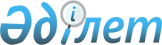 "Қазақ тілі әліпбиін латын графикасына көшіру жөніндегі ұлттық комиссия туралы" Қазақстан Республикасы Премьер-Министрінің 2017 жылғы 14 қарашадағы № 153-ө өкіміне өзгеріс енгізу туралы
					
			Күшін жойған
			
			
		
					Қазақстан Республикасы Премьер-Министрінің 2019 жылғы 11 ақпандағы № 17-ө өкімі. Күші жойылды - Қазақстан Республикасы Премьер-Министрінің 2022 жылғы 27 қазандағы № 176-ө өкімімен
      Ескерту. Күші жойылды – ҚР Премьер-Министрінің 27.10.2022 № 176-ө өкімімен.
      "Қазақ тілі әліпбиін латын графикасына көшіру жөніндегі ұлттық комиссия туралы" Қазақстан Республикасы Премьер-Министрінің 2017 жылғы 14 қарашадағы № 153-ө өкіміне мынадай өзгеріс енгізілсін:
      көрсетілген өкіммен бекітілген Казак тілі әліпбиін латын графикасына көшіру жөніндегі ұлттық комиссия туралы ережеде:
      5-тармақ мынадай редакцияда жазылсын:
      "5. Комиссия отырыстары қажеттілігіне қарай өткізіледі.".
					© 2012. Қазақстан Республикасы Әділет министрлігінің «Қазақстан Республикасының Заңнама және құқықтық ақпарат институты» ШЖҚ РМК
				
      Премьер-Министр

Б. Сағынтаев
